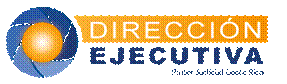 CIRCULAR N° 28-2018 DE:                  Ana Eugenia Romero Jenkins, Directora Ejecutiva PARA:             Despachos Judiciales que atienden la materia Civil y de Cobro ASUNTO:        No envío de informe trimestral de vehículos decomisados FECHA:           21 de febrero de 2018 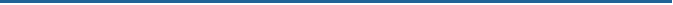 A solicitud de la licenciada Lorena Valverde Vega, Inspectora Judicial a cargo del Programa de Descongestionamiento de Vehículos Decomisados, se les hace saber que a partir de este momento no deben rendir el informe trimestral, en relación con procesos donde únicamente se haya ordenado la captura del bien o la anotación respectiva en el Registro Público. En procesos donde sí exista un bien decomisado a la orden del despacho, deberán informarlo para dar el seguimiento debido. Copia:     Licenciada Lorena Valverde Vega,               Programa de Descongestionamiento de Vehículos Decomisados AERJ/Silvia C./Ref. 1586 
Es copia fiel del original - Tomado del Sistema Costarricense de Información Jurídica el: 07/05/2018 03:38:24 p.m.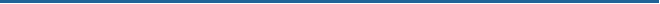 